Dear Parent or Guardian;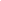 The Middle School Snow Club is planning trips to Bittersweet on:Friday, December 16, 2022Friday, January 13, 2023Friday, January 20Friday, February 3 Friday, February 24Friday, March 3*All trips are weather permitting.We plan to leave right after school on these dates in the school van. The seats will be opened to MS students first and next to HS students.Students sign up in advance in order to ride in the van. They should also bring a snack for dinner or some money for that as well. The cost of the van ride is $5.Transportation rules do not allow for students to bring their equipment on the bus to school in the morning, but they can of course take it on the Bittersweet van. Students, you need to make arrangements to get your stuff here some other time, some other way. Equipment may be stored in my room during the day.We will board the van to leave Bittersweet at 8:30 pm and arrive back at the middle school at 9:15 pm each* time we go. Students need to have a ride waiting at the school at 9:15 please.  (*We make a fun food stop on the way home on the last trip of the season.)The cost of lift tickets and rentals should be paid directly to Bittersweet.We need a minimum of 15 students to sign up for each trip or it will have to be cancelled. There will be a sign-up sheet circulated by me in the mornings during the weeks of the trips. Students, you need to be signed up by Wednesday of the trip week, please.Please be advised that the students will be chaperoned on the bus and will receive guidance navigating lift ticket purchases, rentals and lessons but Bittersweet is a large place and students will primarily be on the hill with friends and not teachers or other chaperones. However, the student’s behavior does reflect on the school and they must behave appropriately. Misbehavior may result in a student losing their skiing privileges during the evening and/or not being allowed on any future Bittersweet trips.If you have questions please email, brownr@waylandunion.org or call 792 2306 ext. 1439.                                     (Please keep the upper portion for dates and other info!)Rick BrownWayland Middle Snow Club					, has my permission to go and participate at Bittersweet.                               (Student’s name.)Parent Signature 					Emergency Phone 				Please sign here also if the student is allowed to sign up at school and attend ANY of the trips. No further permission slips will be necessary. 							